21/22 RINGGOLD Rodeo 1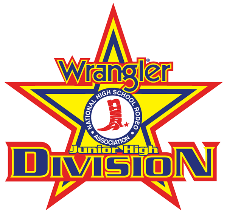                                   1st Go                                     4/30/2221/22 RINGGOLD Rodeo 1                                  1st Go                                     4/30/2221/22 RINGGOLD Rodeo 1                                  1st Go                                     4/30/2221/22 RINGGOLD Rodeo 1                                  1st Go                                     4/30/22Event: Boys Goat TyingEvent: Boys Goat TyingEvent: Boys Goat TyingEvent: Boys Goat TyingDraw: ContestantEvent PointsScoreTimeCOOPER RICE1012.48COLTON MCCARY912.62BRAXTON TOWNSEND812.66WESTON ROARK713.09HOLT KATZER613.15JACKSON BILES514.12CARTER HOBSON414.39COLLINS TAYLOR314.51KYLER WELLS215.95WYLIE NIELSON116.52CADEN OROZCO16.87CHASE STOE24.97BRODY SCALESNTEvent: Girls BreakawayEvent: Girls BreakawayEvent: Girls BreakawayEvent: Girls BreakawayDraw: ContestantEvent PointsScoreTime AVERY ONEAL106.06EMMA AGNERNTEME MCCARYNTSHYANNE BUCHANANNTPARKER ELIZABETH WILLIAMSNTMACIE ALLISTONNTBELLA WESTNTJULIE GRACE BILESNTKENDAL GATLINNTEvent: Calf RopingEvent: Calf RopingEvent: Calf RopingEvent: Calf RopingDraw: ContestantEvent PointsScoreTimeCOLLINS TAYLORNTCHASE STOENTCADEN OROZCONT21/22 RINGGOLD Rodeo 1                                  1st Go                                      4/30/22                                  21/22 RINGGOLD Rodeo 1                                  1st Go                                      4/30/22                                  21/22 RINGGOLD Rodeo 1                                  1st Go                                      4/30/22                                  21/22 RINGGOLD Rodeo 1                                  1st Go                                      4/30/22                                  Event: Barrel RacingEvent: Barrel RacingEvent: Barrel RacingEvent: Barrel RacingDraw: ContestantEvent PointsScoreTimeKENDAL GATLIN1015.319HANNAH HASTY915.858SHYANNE BUCHANAN816.031MACIE ALLISTON716.337BELLA WEST616.338EME MCCARY516.405AUBREY BEAVERS416.726JOSIE WOOD316.772IZZIE BONE216.972PARKER ELIZABETH WILLIAMS117.001CADIE AGNER18.240HARPER PAUL21.007JULIE GRACE BILES21.374ABBEY LANIER21.915EMMA AGNER23.516Event: Boys BreakawayEvent: Boys BreakawayEvent: Boys BreakawayEvent: Boys BreakawayDraw: ContestantEvent PointsScoreTimeCOOPER RICE102.67COTTON YOUNG94.79CARTER HOBSON86.85COLTON MCCARY721.21JACKSON BILESNTKYLER WELLSNTBRODY SCALESNTWYLIE NIELSONNTHOLT KATZERNTWESTON ROARKNTBRAXTON TOWNSENDNT21/22 RINGGOLD Rodeo 1                                      1st Go                                   4/30/22                                   21/22 RINGGOLD Rodeo 1                                      1st Go                                   4/30/22                                   21/22 RINGGOLD Rodeo 1                                      1st Go                                   4/30/22                                   21/22 RINGGOLD Rodeo 1                                      1st Go                                   4/30/22                                   Event: Bull RidingEvent: Bull RidingEvent: Bull RidingEvent: Bull RidingDraw: ContestantEvent PointsScoreTimeLANDYN BRADLEY1072COLTON MCCARYNSEvent: Chute Doggin’Event: Chute Doggin’Event: Chute Doggin’Event: Chute Doggin’Draw: ContestantEvent PointsScoreTimeCARTER HOBSON1012.42COTTON YOUNG925.29PAYTON PAULNTCOLLINS TAYLORNTBRAXTON TOWNSENDNTWESTON ROARKNTCHASE STOENTEvent: Girl Goat TyingEvent: Girl Goat TyingEvent: Girl Goat TyingEvent: Girl Goat TyingDraw: ContestantEvent PointsScoreTimeJULIE GRACE BILES1010.49HANNAH HASTY912.06BELLA WEST812.84MACIE ALLISTON713.00EME MCCARY613.36CADIE AGNER516.12KENDAL GATLIN422.57SHYANNE BUCHANANNTEvent: Steer BarebackEvent: Steer BarebackEvent: Steer BarebackEvent: Steer BarebackDraw: ContestantEvent PointsScoreTimeLANDYN BRADLEY106721/22 RINGGOLD Rodeo 1                                  1st Go                                    4/30/22      21/22 RINGGOLD Rodeo 1                                  1st Go                                    4/30/22      21/22 RINGGOLD Rodeo 1                                  1st Go                                    4/30/22      21/22 RINGGOLD Rodeo 1                                  1st Go                                    4/30/22      Event: Pole Bending Event: Pole Bending Event: Pole Bending Event: Pole Bending Draw: ContestantEvent PointsScoreTime HANNAH HASTY1021.754PARKER ELIZABETH WILLIAMS922.1 1 1BELLA WEST822.1 1 7MACIE ALLISTON722.630AUBREY BEAVERS623.958JULIE GRACE BILES525.580CADIE AGNER425.703EMMA AGNER326.070SHYANNE BUCHANAN228.051ABBEY LANIER129.193EME MCCARY30.843KENDAL GATLINNTEvent: Ribbon RopingEvent: Ribbon RopingEvent: Ribbon RopingEvent: Ribbon RopingDraw: ContestantEvent PointsScoreTimeKYLER WELLS1019.84HANNAH HASTY1019.84BRAXTON TOWNSENDNTCADIE AGNERNTCOLLINS TAYLORNTMACIE ALLISTONNTCOOPER RICENTBELLA WESTNTCADEN OROZCONTIZZIE BONENTCHASE STOENTJOSIE WOODNT21/22 RINGGOLD Rodeo 1                                  1st Go                                      4/30/22         21/22 RINGGOLD Rodeo 1                                  1st Go                                      4/30/22         21/22 RINGGOLD Rodeo 1                                  1st Go                                      4/30/22         21/22 RINGGOLD Rodeo 1                                  1st Go                                      4/30/22         Event: Ribbon RopingEvent: Ribbon RopingEvent: Ribbon RopingEvent: Ribbon RopingDraw: ContestantEvent PointsScoreTimeHOLT KATZERNTPARKER WILLIAMSNTWESTON ROARKNTSHYANNE BUCHANANNTCARTER HOBSONNTKENDAL GATLINNTEvent: Team RopingEvent: Team RopingEvent: Team RopingEvent: Team RopingDraw: ContestantEvent PointsScoreTimeCADEN OROZCONTBRAXTON TOWNSENDNTCOTTON YOUNGNTWESTON ROARKNTPAYTON PAULNT(DP)NTCARTER HOBSONNTSHYANNE BUCHANANNTHOLT KATZERNTCOLLINS TAYLORNTCOOPER RICENTKYLER WELLSNTBRODY SCALESNTCHASE STOENT